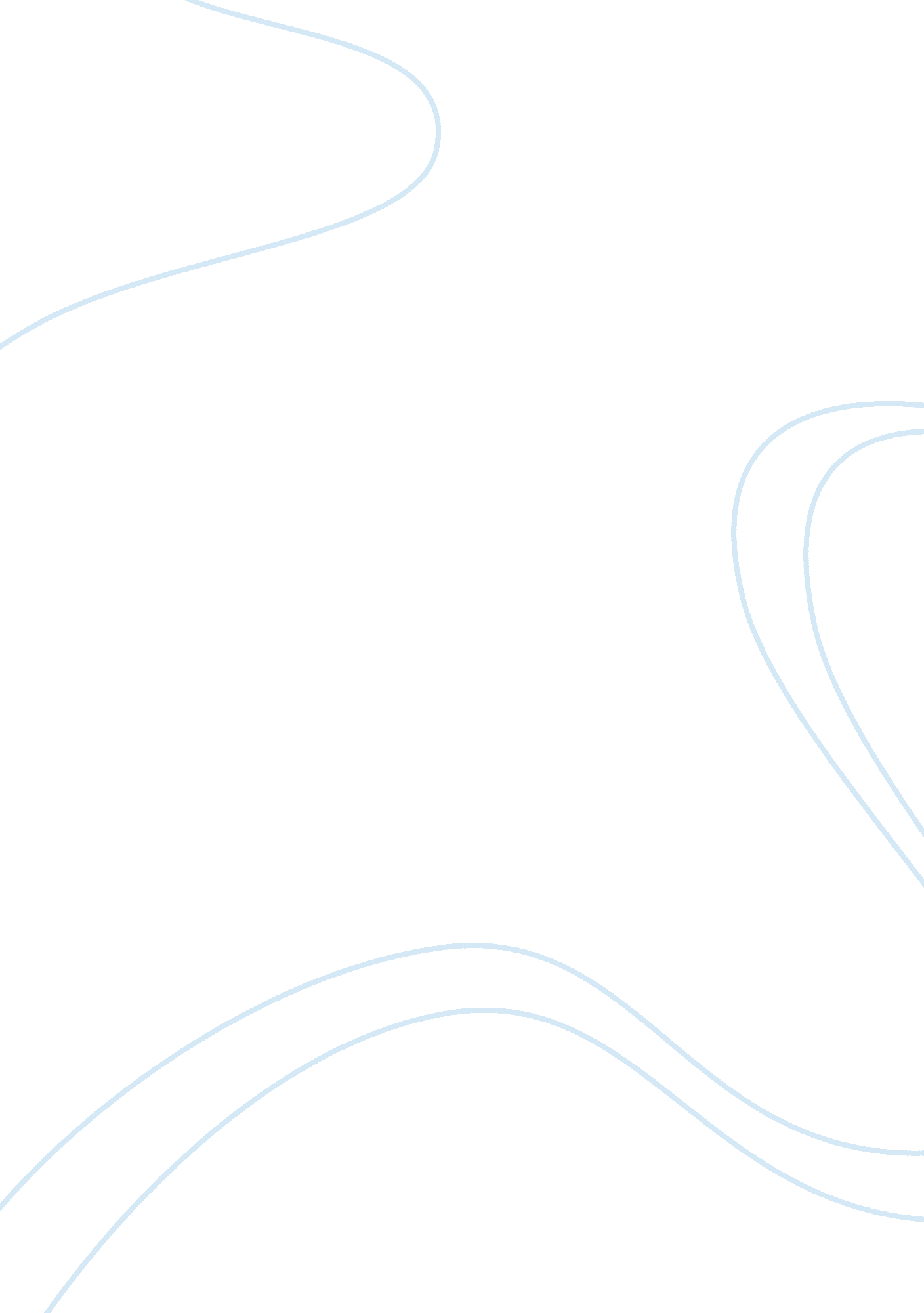 The apollo – invention technology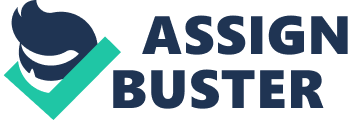 Invention Essay Close your eyes and imagine yourself standing in the middle of a huge parking lot with a handful of heavy groceries and the pouring rain splashing down onto your face. You’ve been standing there for at least five minutes and you have been looking for your car the whole time. By this time your bags are filling up with water and are twice as heavy as when you left the store, your clothes are soaked and you still have no idea where your car is parked. Standing soaked, out in the rain with a bag full of groceries does not sound like the ideal way to spend your day, but now there is a solution to this problem. This solution is called “ The Apollo Beam. ” The Apollo Beam is a remote controlled high powered beam of light that can be seen from over 150 yards away. The beam of light is produced by “ Light-Emitting-Diodes” or better known as LED’s. The Apollo, for short, has a circular base which is eight inches in diameter and mounts on to the top of your car with a high powered suction cup feature. Centered in the middle of that base is another six inch in diameter circular dial which comes standard with three settings. The Apollo comes in any color you want, so long as it is black, however you can choose from a wide variety of colors when it comes to the LED’s. An interesting feature about The Apollo is that the LED’s are aligned in three rows of three and conveniently placed within the dial. You can pick the color that matches your car, your favorite color, or you can even mix and match to create your very own rainbow of colors. This brand new invention only weighs about ten pounds, so it is light weight and easy to install. The Apollo is made of a high quality polypropylene which is perfect for any type weather because it is resistant towards extreme heats, extreme colds, and even wet weather so you never have to worry about it slipping off the top of your car as you drive down the highway. The Apollo is very useful for many annoying situations. Like you visualized earlier one great use for The Apollo is when you forget where you parked when you go to the grocery store, mall, or even to pay a quick bill. The Apollo can even be a time saver when you have those fun nights out at your favorite theme park or ball game and it is incredibly hard to find you car in the huge parking lot, well not anymore with the Apollo on your side. Another great use for The Apollo is for those college students who work during the day and have to take night classes, in case they forget where they parked or if it is too dark and they are frightened to walk all the way back alone. Amazingly enough the range for the remote on the Apollo is quite impressive, it can reach up to 100 yards and the beam of light can be seen from over 200 yards away. Now you might think well what if you push the button on the remote and you set off every Apollo in the parking lot, but that problem has already been solved. Similar to the way garage door openers work each and every Apollo is specifically programmed to your remote only, so there is never any interference with any other electrical devices in the area. The Apollo has many benefits that other inventions do not have. The car alarm and panic button have commonly been used to help find a lost car, but now with the Apollo you have a much less obnoxious way of finding where you parked. Along with the silence of the Apollo, it is also light weight and easy to transfer from car to car. The most amazing benefit of the Apollo is that it is solar powered so there is no expensive equipment or extra hassle or expense of buying batteries over and over again. With solar power there is no energy sucked from your car battery and no recharge station needed to power The Apollo. Whenever The Apollo is not being used it has solar panels that work exactly like camera lens’s work on your digital cameras and because of this the solar panels are called solar lenses. The super thin and sleek design of the solar panels fit neatly into the base of the Apollo, directly above the battery pack. So when you are not using The Apollo it closes up and the solar lenses are exposed to the sun light so that it can continuously charge itself. The energy from the sun is absorbed by the solar lenses, then transferred and stored in a battery pack located inside the base of the Apollo. When fully charged the Apollo stores enough energy to last an entire week, and The Apollo only takes about 24 hours of direct sunlight to completely charge. The Apollo is very convenient when you have been shopping all day and come out lugging around those heavy shopping bags and you realize you have totally forgotten where you parked. There are countless benefits to The Apollo and do to its lightweight and versatility it will make finding your car a walk in the park. No longer will you have to wait countless hours searching for you car, thanks to The Apollo you can spot your car and start walking in the right direction before you even step foot off the curb. The Apollo is small and easy to install, you can share it with the wholefamilyno matter what car you drive. The Apollo’s nine super bright LED’s give for an extremely luminous spotlight of colors no matter what the weather is like outside. With three settings and your choice of what colors you want, you can personal your Apollo to be as colorful as you would like. Never again will you walk to the wrong side of the parking lot looking for your car, let the Apollo remember for you. Make looking for your car less of a hassle and more of a joy. With the long distance of the remote and the brightness of the Apollo your lightshow can be seen by all. Let the sun do the work for you with The Apollo’s special micro solar panels or better known as the unique solar lenses. The Apollo is the classic example of American ingenuity, using what is already right in front of us and improving it. Using the power of the sun to power the Apollo saves time, money, and energy for all. Let The Apollo Beam be the light that guides you…to your car. 